З А Я В К А   Н А   У Ч А С Т Ь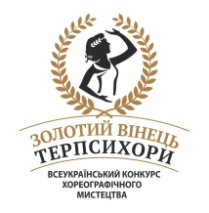 ВСЕУКРАЇНСЬКИЙ КОНКУРС ХОРЕОГРАФІЧНОГО МИСТЕЦТВА«ЗОЛОТИЙ ВІНЕЦЬ ТЕРПСИХОРИ»22 жовтня 2022 рокуПрограма участі колективу/ виконавця:Загальна кількість: __________________Інформація для подяки:_____________________________________________Повна назва КОЛЕКТИВУ /  студії ПІП солісту або дуетуПовна назва  закладу, до якого відноситься колектив Місто/ селищеПІБ керівникаНомер мобільного телефону керівникаЕлектронна пошта керівникаНазва номеру/ тривалість. Вихід з точки/з куліси /Напрямок/ НомінаціяВікова категоріяКількість учасниківПостановник